               Проєкт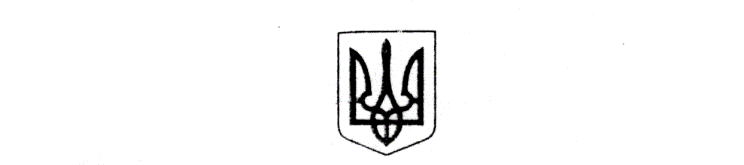 ЗДОЛБУНІВСЬКА МІСЬКА РАДАРІВНЕНСЬКОГО РАЙОНУ РІВНЕНСЬКОЇ  ОБЛАСТІВИКОНАВЧИЙ КОМІТЕТ                                                       Р І Ш Е Н Н Я25 листопада 2022 року                                                               № ______Про затвердження інформаційної та технологічної картки адміністративної послуги,  що надається у Центрі надання адміністративних послуг Здолбунівської міської ради Керуючись статтями 27, 52 Закону України «Про місцеве самоврядування в Україні», Законом України «Про адміністративні послуги», Переліком адміністративних послуг, які надаються через Центр надання адміністративних послуг Здолбунівської міської ради, затверджених рішенням виконавчого комітету Здолбунівської міської ради від 27.01.2021 № 14, виконавчий комітет міської ради В И Р І Ш И В:1. Затвердити інформаційну картку адміністративної послуги, що надається у Центрі надання адміністративних послуг  Здолбунівської міської ради, що додається.2. Затвердити технологічну картку адміністративних послуг, що надається у Центрі надання адміністративних послуг» Здолбунівської міської ради, що додається.3. Забезпечити оприлюднення затвердженої інформаційної картки адміністративних послуг, що надається у Центрі надання адміністративних послуг Здолбунівської міської ради на офіційному сайті Здолбунівської міської ради.4. Контроль за виконанням рішення покласти на заступника міського голови з питань діяльності виконавчих органів ради Юрія СОСЮКА.Міський голова                                                                      Владислав СУХЛЯК